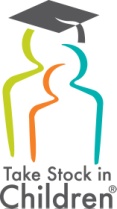 ACT / SAT VOCABULARYPART 3	(2020-2021)norm				___________* intended to deceivenonentity			___________ * unable to express yourself clearly or fluently geniality			___________* make aware ofreparable			___________ *have as an attribute, knowledge or skilloccluded			___________ *a standard or model or pattern regarded as typicalfraudulent			___________ *make peace withdaunt				___________* a worked who is hired to perform a jobplenteous			___________ * the close of a musical sectionnoticeable			___________ *make furiousincoherent			___________* cannot be removed or erasedpharmacopoeia			___________*the state of non-existingapprise				___________ * capable of being detectedexasperate			___________ * a collection or stock of drugsanecdote			___________* become superficially burnedappease			___________*capable of being repaired or rectifiedemployee			___________* affording an abundant supplypossess				___________* short account of an incidentcadence			___________* a disposition to be friendly & approachableindelible			___________ * cause to lose couragesear				___________*closed off                                  2/1/2021